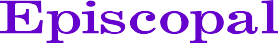 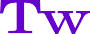 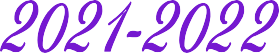 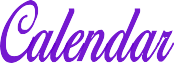 12thepiscopaldistrict@gmail.comDECEMBER, 2021CONN-M-SWAWO VIRTUAL LEADERSHIP RETREAT12/3-5VirtualGeneral Board Meeting12/7-8Nashville, TNBishop E Anne Byfield Investiture Celebration12/7Nashville, TN12th District Office Closed for Holidays12/20-12thepiscopaldistrict@gmail.comJANUARY, 2022New Year's Day1/1/202212th District Office Re-Opens1/3/20229:00am520 North Locust StreetCouncil of Bishops Retreat1/10-11Martin Luther King, Jr. Holiday1/17WMS Executive Board Meeting1/19-1/22Marriott Marquis, Atlanta, GADepartment of Church Growth and Evangelism Seminar1/24-26Turner Chapel, Marietta, GABishop Mitchell’s Preaching Engagement1/30/20223:00p.m.Pilgrim Rest, MonticelloFEBRUARY, 2022FEBRUARY, 2022FEBRUARY, 2022FEBRUARY, 2022Turner Seminary 128th Founder's Day2/7-9/2022Atlanta, GA12th Episcopal District Founder's Day Worship Service2/11/20227:00 pmConnor Chapel/Bethel, North Little Rock, AR12th Episcopal District Founder's Day Symposium2/12/20229:00 amConnor Chapel/Bethel, North Little Rock, ARMARCH, 2022MARCH, 2022MARCH, 2022MARCH, 2022Ash Wednesday 3/2MORTGAGE BURNING ADS DUE FOR JOURNAL3/12159th Church Anniversary for Palestine A.M.E. Church3/204:00 pmSt. James A.M.E. Church, Warren, ARBishop Mitchell’s Preaching Engagement3/273:00pmSaint Paul, TulsaAPRIL, 2022APRIL, 2022APRIL, 2022APRIL, 202212th District WIM Gospel Explosion4/2YPD LTI Training4/8-10Cherry Hill, NJPalm Sunday, 20224/10Holy Week, 20224/10-16Resurrection Sunday4/17Jackson Theological Seminary Trustee Board Meeting4/1910:00am12th District HeadquartersShorter College Board of Trustees Meeting4/2010:00amMorris Building12th District Called to Serve Convocation4/21-2312th District Headquarters Mortgage Burning4/23MAY, 2022MAY, 2022MAY, 2022MAY, 2022Bishop Mitchell’s Preaching Engagement5/13:00pmCurry Chapel, StrongShorter College Baccalaureate Service5/56:00 pmBethel, North Little Rock, ARShorter College GALA5/67:00 pm12th District WMS Scholarship Breakfast5/78:00amS S Morris BuildingShorter College Commencement Exercises5/711:00 amHenry A. Belin Healthplex, Shorter College,NLR, ARJUNE, 2022JUNE, 2022JUNE, 2022JUNE, 202212th District WIM Fashion Show                      6/4/TBA12th District Lay Organization 65th Convention6/9-11TBAOklahoma Conference12th District Music Ministry Virtual Concert6/24TBAJULY, 2022JULY, 2022JULY, 2022JULY, 202212th District Leadership Congress/CDMC Ceremony7/20-23TBABishop Mitchell’s Preaching Engagement7/312:30Toomes Chapel, Tulip, ARAUGUST, 2022AUGUST, 2022AUGUST, 2022AUGUST, 2022Oklahoma State Annual Conference WMS8/25Saint John, 1845 N. Peoria Ave, Tulsa, OKOklahoma State Annual Conference8/25-26Saint John, 1845 N. Peoria Ave, Tulsa, OKOklahoma State Annual Conference YOUTH DAY8/27Saint John, 1845 N. Peoria Ave, Tulsa, OKSEPTEMBER, 2022SEPTEMBER, 2022SEPTEMBER, 2022SEPTEMBER, 202212th District WIM Fall Retreat9/2-3TBAWest Arkansas Annual Conference WMS9/8Curry Chapel, 300 F Street, Strong, ARWest Arkansas Annual Conference9/8-9Curry Chapel, 300 F Street, Strong, ARWest Arkansas Annual Conference YOUTH DAY9/10Curry Chapel, 300 F Street, Strong, AREast Arkansas Annual Conference WMS9/22Saint James, 915 St. James Street, Warren, AREast Arkansas Annual Conference9/22-23Saint James, 915 St. James Street, Warren, AREast Arkansas Annual Conference YOUTH DAY9/24Saint James, 915 St. James Street, Warren, AROCTOBER, 2022OCTOBER, 2022OCTOBER, 2022OCTOBER, 2022Arkansas Annual Conference WMS10/13Union 1825 S Pulaski Street, Little Rock, ARArkansas Annual Conference10/13-14Union 1825 S Pulaski Street, Little Rock, ARArkansas Annual Conference YOUTH DAY10/15Union 1825 S Pulaski Street, Little Rock, ARFall Convocation & Planning Conference10/20-21TBANOVEMBER, 2022NOVEMBER, 2022NOVEMBER, 2022NOVEMBER, 2022Lay Leadership Training SummitTBATBADECEMBER, 2022DECEMBER, 2022DECEMBER, 2022DECEMBER, 202212 District Office Closed12/19-1/2